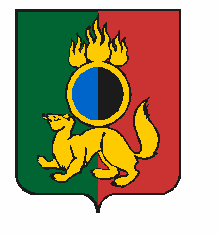 АДМИНИСТРАЦИЯ ГОРОДСКОГО ОКРУГА ПЕРВОУРАЛЬСКПОСТАНОВЛЕНИЕг. Первоуральск                                                                                     	В соответствии с Бюджетным кодексом Российской Федерации, Уставом городского округа Первоуральск, Постановлением Администрации городского округа Первоуральск от 11 июня 2013 года № 1901                           «Об утверждении Порядка разработки, реализации и оценки эффективности муниципальных программ городского округа Первоуральск», Администрация городского округа ПервоуральскПОСТАНОВЛЯЕТ: 1.	Внести в комплексную муниципальную программу повышения качества жизни населения городского округа Первоуральск на период               до 2018 года – «Новое качество жизни уральцев», утвержденную постановлением Администрации городского округа Первоуральск                 от 29 сентября 2014 года № 2413, с изменениями внесенными постановлениями Администрации городского округа Первоуральск                     от 29 января 2015 года № 120, от 02 апреля 2015 года № 542,                                   от 26 ноября 2015 года N 2553 (далее – Программа), следующие изменения и дополнения: 1)	В Паспорте Программы позицию «Объемы и источники финансирования Программы» изложить в следующей редакции:«реализацию мероприятий Программы планируется осуществлять за счет средств в объеме 55 091 861,1 тыс. рублей, в том числе:2014 год – 4 136 854,5 тыс. рублей;2015 год – 11 617 914,5 тыс. рублей;2016 год – 11 787 029,1 тыс. рублей;2017 год – 14 810 355,3 тыс. рублей;2018 год – 12 739 707,7 тыс. рублей;средства, планируемые за счет средств федерального бюджета, в объеме      36 365,9 тыс. рублей, в том числе:2014 год – 1 580,3 тыс. рублей;2015 год – 16 660,0 тыс. рублей;2016 год – 14 395,2 тыс. рублей;2017 год – 1 809,4 тыс. рублей;2018 год – 1 921,0 тыс. рублей;средства, планируемые за счет средств областного бюджета, в объеме 7 959 140,8 тыс. рублей,в том числе:2014 год – 1 361 707,7 тыс. рублей;2015 год – 1 750 267,8 тыс. рублей;2016 год – 1 969 237,0 тыс. рублей;2017 год – 1 478 172,6 тыс. рублей;2018 год – 1 399 755,7 тыс. рублей;средства, планируемые за счет средств местного бюджета, в объеме 5 989 841,8 тыс. рублей, в том числе:2014 год – 1 005 542,5 тыс. рублей;2015 год – 1 436 526,7 тыс. рублей;2016 год – 1 338 993,4 тыс. рублей;2017 год – 1 171 770,7 тыс. рублей;2018 год – 1 037 008,5тыс. рублей.средства, планируемые за счет внебюджетных источников, в объеме 41 106 512,7 тыс. рублей, в том числе:2014 год – 1 768 024,0 тыс. рублей;2015 год – 8 414 460,0 тыс. рублей;2016 год – 8 464 403,6 тыс. рублей;2017 год – 12 158 602,6 тыс. рублей;2018 год – 10 301 022,5 тыс. рублей».2)	Раздел 5 «Ресурсное обеспечение Программы» изложить в следующей редакции:«Реализацию мероприятий Программы планируется осуществлять за счет средств в объеме 55 091 861,1 тыс. рублей, в том числе:2014 год – 4 136 854,5 тыс. рублей;2015 год – 11 617 914,5 тыс. рублей;2016 год – 11 787 029,1 тыс. рублей;2017 год – 14 810 355,3 тыс. рублей;2018 год – 12 739 707,7 тыс. рублей;средства, планируемые за счет средств федерального бюджета, в объеме      36 365,9 тыс. рублей, в том числе:2014 год – 1 580,3 тыс. рублей;2015 год – 16 660,0 тыс. рублей;2016 год – 14 395,2 тыс. рублей;2017 год – 1 809,4 тыс. рублей;2018 год – 1 921,0 тыс. рублей;средства, планируемые за счет средств областного бюджета, в объеме 7 959 140,8 тыс. рублей,в том числе:2014 год – 1 361 707,7 тыс. рублей;2015 год – 1 750 267,8 тыс. рублей;2016 год – 1 969 237,0 тыс. рублей;2017 год – 1 478 172,6 тыс. рублей;2018 год – 1 399 755,7 тыс. рублей;средства, планируемые за счет средств местного бюджета, в объеме 5 989 841,8 тыс. рублей, в том числе:2014 год – 1 005 542,5 тыс. рублей;2015 год – 1 436 526,7 тыс. рублей;2016 год – 1 338 993,4 тыс. рублей;2017 год – 1 171 770,7 тыс. рублей;2018 год – 1 037 008,5тыс. рублей.средства, планируемые за счет внебюджетных источников, в объеме 41 106 512,7 тыс. рублей, в том числе:2014 год – 1 768 024,0 тыс. рублей;2015 год – 8 414 460,0 тыс. рублей;2016 год – 8 464 403,6 тыс. рублей;2017 год – 12 158 602,6 тыс. рублей;2018 год – 10 301 022,5 тыс. рублей».3)	В Приложении 1 Программы строки №№ 8, 9, 12, 13, 17, 30, 54, 59, 60, 63, 64, 65, 66, 103, 115, 116, 117 изложить в новой редакции (приложение 1).4)	В Приложении 2 Программы строки №№ 29 – 72, 118 – 129, 166 – 177, 297 – 363, 512 – 523, 774 – 778, 1316 – 1320 изложить в новой редакции (приложение 2). 2.	Разместить настоящее постановление на официальном сайте городского округа Первоуральск.3.	Контроль за исполнением настоящего постановления возложить на заместителя Главы Администрации городского округа Первоуральск по    экономическому развитию и финансам Гладкову С.Ю.Глава Администрациигородского округа Первоуральск                                                       А.И. Дронов19.05.2016№973О внесении изменений и дополнений в комплексную муниципальную программу повышения качества жизни населения городского округа Первоуральск на период         до 2018 года – «Новое качество жизни уральцев», утвержденную постановлением Администрации городского округа Первоуральск                          от 29 сентября 2014 года № 2413